РЕШЕНИЕВ соответствии с Решением Городской Думы Петропавловск-Камчатского городского округа от 31.10.2013 № 145-нд «О наградах и почетных званиях Петропавловск-Камчатского городского округа» Городская Дума Петропавловск-Камчатского городского округаРЕШИЛА:1. Наградить Почетной грамотой Городской Думы Петропавловск-Камчатского городского округа за многолетний добросовестный труд, высокий уровень профессионализма, значительный вклад в развитие жилищно-коммунального хозяйства Петропавловск-Камчатского городского округа и в честь профессионального праздника «День работников бытового обслуживания населения и жилищно-коммунального хозяйства» Гаева Василия Владимировича – директора общества с ограниченной ответственностью «Северное 1».2. Направить настоящее решение в газету «Град Петра и Павла» 
для опубликования.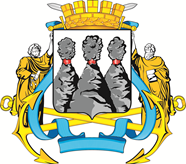 ГОРОДСКАЯ ДУМАПЕТРОПАВЛОВСК-КАМЧАТСКОГО ГОРОДСКОГО ОКРУГАот 21.03.2018 № 141-р7-я сессияг.Петропавловск-КамчатскийО награждении Почетной грамотой Городской Думы Петропавловск-Камчатского городского округа Гаева Василия ВладимировичаПредседатель Городской Думы Петропавловск-Камчатского городского округа Г.В. Монахова